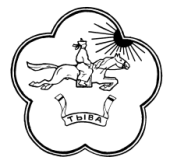                     РЕСПУБЛИКА ТЫВА                             668360 Республика Тыва        ТЫВА РЕСПУБЛИКАНЫНТЕС-ХЕМСКИЙ КОЖУУН                       Тес-Хемский кожуун             ТЕС-ХЕМ КОЖУУННУНХУРАЛ ПРЕДСТАВИТЕЛЕЙ                         с.Самагалтай                     ТОЛЭЭЛЕКЧИЛЕР ХУРАЛЫ                                                                             ул.А.Ч.Кунаа,54                                                                                     т.21241                                                              Решение № 62   от «28» ноября  2019 г.                                                                         с. СамагалтайО прекращении полномочий депутата Хурала представителей Тес-Хемского кожууна   На основании личного заявления депутата Хурала представителей Тес-Хемского кожууна Дандаа А.С. и в связи с утверждением ее в государственно-гражданскую должность, Хурал представителей Тес-Хемского кожууна РЕШИЛ:С 28 ноября 2019 года прекратить полномочия депутата Хурала представителей Тес-Хемского кожууна (избирательный округ №18 «Агарский») Дандаа Айлуны Спартаковны. Главному специалисту Хурала представителей Тес-Хемского кожууна направить настоящее решение в Территориальную избирательную комиссию Тес-Хемского кожууна.Настоящее решение вступает в силу  со дня подписания.Глава – Председатель Хурала представителей Тес-Хемского кожууна                                                                     Донгак Ч.Х.												